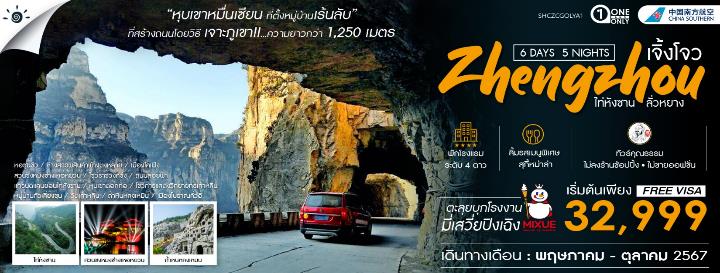 โปรแกรมการเดินทาง05.30 น.	 คณะพร้อมกันที่ ท่าอากาศยานสุวรรณภูมิ ณ อาคารผู้โดยสารขาออก (ระหว่างประเทศ) ชั้น 4 ประตู 9 บริเวณ ISLAND-U สายการบิน CHINA SOUTHERN AIRLINE (CZ) โดยมีเจ้าหน้าที่จากทางบริษัทฯ คอยต้อนรับ และอำนวยความสะดวกแด่ท่านก่อนออกเดินทาง08.20 น.	เหินฟ้าสู่ เมืองกวางเจา โดยสายการบิน CHINA SOUTHERN AIRLINE เที่ยวบินที่ CZ362  		(บริการอาหารและเครื่องดื่มบนเครื่อง)12.10 น.     	เดินทางถึง สนามบินไป่หวิน เมืองกวางเจา เมืองหลวงของมณฑลกวางตุ้ง ซึ่งเป็นเมืองใหญ่ที่เติบโตอย่างรวดเร็วจากธุรกิจการค้า นอกจากนี้ยังมีอาหารและภาษาที่เป็นเอกลักษณ์ของมณฑลนี้ 	14.10 น.     	เหินฟ้าสู่ เมืองเจิ้งโจว  โดยสายการบิน CHINA SOUTHERN AIRLINE เที่ยวบินที่ CZ6626 16.35 น.	เดินทางถึง นครเจิ้งโจว เมืองหลวงของมณฑลเหอนาน ตั้งอยู่บนฝั่งแม่น้ำเหลืองตอนปลายของที่ราบจีนเหนือ  เป็นเมืองเก่าแก่ตั้งแต่สมัยราชวงศ์ซ่ง  ปัจจุบันเจิ้งโจวนับเป็นเมืองอุตสาหกรรมแห่งใหม่ของจีน ผ่านพิธีการตรวจคนเข้าเมือง นำท่านเดินทางสู่ เมืองฮูโต๋(สวี่ชาง) (ใช้เวลาเดินทางประมาณ 1 ชั่วโมง) เป็นนครระดับจังหวัดตั้งอยู่กึ่งกลางมณฑลเหอหนาน ภาคกลางของประเทศจีน ด้านตะวันตกเฉียงเหนือติดกับนครเจิ้งโจวเมืองหลวงของมณฑลเหอหนาน ด้านตะวันออกเฉียงเหนือติดกับนครไคเฟิง ด้านตะวันออกติดกับนครโจวโข่ว ด้านตะวันออกเฉียงใต้ติดกับนครลั่วเหอ และด้านตะวันตกเฉียงใต้ติดกับนครผิงติ่งชานค่ำ	   	 รับประทานอาหารค่ำที่ภัตตาคาร  	หลังอาหารนำท่านชม เมืองโบราณเฉาเว่ย ซึ่งตั้งอยู่ที่เมืองฮูโต๋หรือสวี่ชาง มณฑลเหอหนาน เป็นอีกหนึ่งเมืองโบราณที่มีชื่อเสียงบนโลกออนไลน์ของจีน สถานที่แห่งนี้มีทั้งร้านค้า ร้านอาหารมากมาย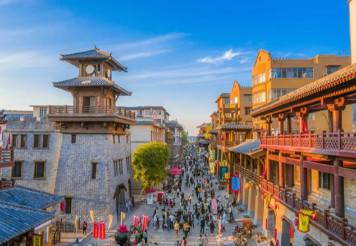 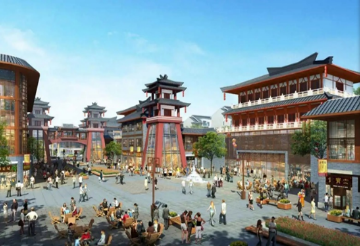 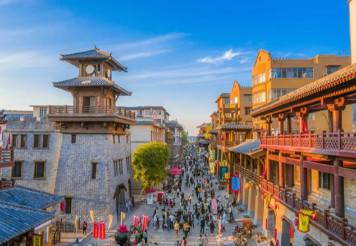 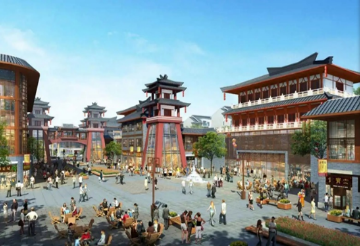  	 พักที่ REBECCA HOTEL หรือเทียบเท่าระดับ 4 ดาวเช้า		 รับประทานอาหารเช้า ณ ห้องอาหารโรงแรมนำท่านเดินทางสู่ หอชุนชิว ตั้งอยู่ที่เมืองฮูโต๋ หรือเมืองสวี่ชาง มณฑลเหอหนาน เป็นสถานที่ที่โจโฉสร้างขึ้นให้กวนอูและภรรยาทั้งสองของเล่าปี่มาพักอาศัย โดย กวนอู ไม่ยอมเข้าไปนอนร่วมห้องกับพี่สะใภ้ กลับจุดตะเกียงนั่งอ่านคัมภีร์ชุนชิวอยู่นอกห้อง จึงเป็นที่มาของชื่อ “หอชุนชิว” ตั้งตามหนังสือที่กวนอูอ่าน จากนั้นนำท่านชม ห้างสรรพสินค้าพ้างตงหลาย ร้านค้าปลีกขนาดใหญ่ที่มีชื่อเสียงและเป็นที่รู้จักในมณฑลเหอหนาน มีพนักงานมากกว่า 7,000 คน เป็นที่รู้จักกันดีในด้านการบริการที่พิถีพิถัน แต่สิ่งที่คนทั่วไปไม่ค่อยรู้คือกระบวนการพัฒนาที่ยาวนาน และระบบการจัดการที่ครอบคลุม มีประสิทธิภาพและสร้างสรรค์ซึ่งทำให้การบริการของเขาออกมาอย่างดี ไม่ว่าจะหาสินค้า หรือบริการใดๆ ภายในห้างจะมีให้ท่านได้เลือกซื้ออย่างครบครัน และยังสร้างยอดขายมากถึง ห้าพันล้านหยวนต่อปี ถือว่าเป็นห้างสรรพสินค้าสัญชาติจีนที่โดดเด่น และน่าสนใจที่สุดในช่วงเวลานี้ เที่ยง          	 รับประทานอาหารกลางวันที่ภัตตาคาร บ่าย 	นำท่านเดินทางสู่ เมืองไคเฟิง (ใช้เวลาเดินทางประมาณ 2 ชั่วโมง) ซึ่งเป็นเมืองหลวงในสมัยราชวงศ์ซ่งเหนือเป็นเมืองที่มีเสน่ห์ และมีประชากรกว่า 600,000 คน จากนั้นนำท่านชม สวนชิงหมิงซั่งเหอหยวน สร้างขึ้นโดยรัฐบาลเมืองไคเฟิง มณฑลเหอหนานและบริษัทที่ดินไห่หนาน ได้ร่วมกันออกแบบก่อสร้างวัฒนธรรมในธีมสวนสาธารณะสมัยราชวงศ์ซ่งขนาดใหญ่ สถานที่ตั้งอยู่ทางฝั่งทิศตะวันตกของทะเลสาบหลงถิง เมืองไคฟง นับเป็นมรดกทางวัฒนธรรมที่จับต้องไม่ได้ 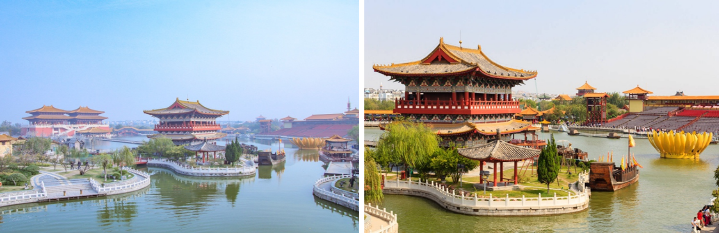 ค่ำ	   	 รับประทานอาหารค่ำที่ภัตตาคาร  	นำท่านชม โชว์ราชวงศ์ซ่ง เป็นโชว์แสดงกลางน้ำ ที่มีฉากจริงขนาดใหญ่ สร้างโดยผู้กำกับ Zhang Renshen ซึ่งลงทุนครั้งแรกกว่า 135 ล้านหยวน เป็นอีกการแสดงถึงความประทับใจเกี่ยวกับความรุ่งเรืองในราชวงศ์ซ่ง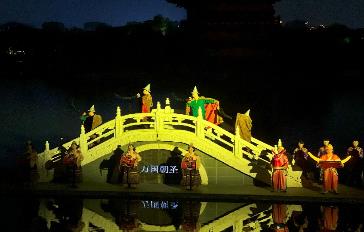 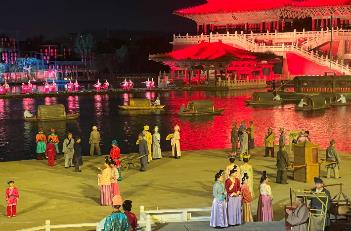 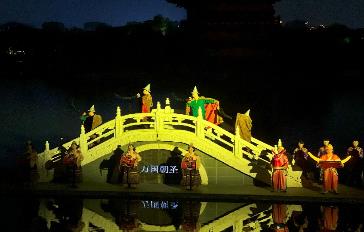 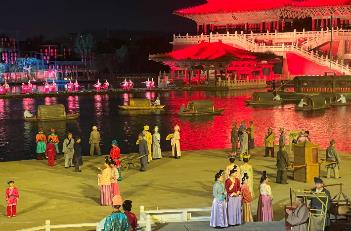  พักที่ KAIFENG LAIWANG DA HOTEL หรือเทียบเท่าระดับ 4 ดาวเช้า		 รับประทานอาหารเช้า ณ ห้องอาหารโรงแรมนำท่านเดินทางสู่ เมืองหลินโจว (ใช้เวลาเดินทางประมาณ 3.30 ชั่วโมง) ตั้งอยู่ทางตอนเหนือของมณฑลเหอหนาน และนำท่านเดินทางสู่ แกรนด์แคนยอนไท่หัง มีอีกชื่อเรียกว่า แกรนด์แคนยอนหลินโจว เป็นอุทยานระดับชาติที่ให้ความสำคัญกับภูมิทัศน์ทางธรรมชาติและวัฒนธรรม และถือเป็นจุดชมวิวสำคัญระดับประเทศ ได้รับเป็นการท่องเที่ยวระดับ 5A ภายในแกรนด์แคนยอนท่านได้เห็นถึงความอุดมสมบูรณ์และความสวยงามของยอดเขา ภูเขา ช่องเขา น้ำตก 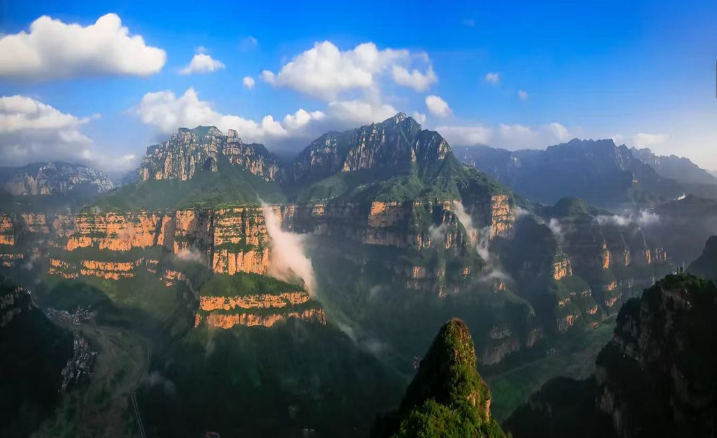 เที่ยง          	 รับประทานอาหารกลางวันที่ภัตตาคาร บ่าย 		นำท่านชม หุบเขาดอกท้อ เป็นหนึ่งในสถานที่สำคัญในแกรนด์แคนยอนไท่หัง มีความยาว 3.5 กิโลเมตร ภายในจะมีน้ำตกที่คดเคี้ยวซ่อนตัวอยู่  ระหว่างทางท่านจะได้สัมผัสถึงความสวยงามของธรรมชาติมีทั้งลำธาร น้ำตกที่ไหลลงมาจากยอดเขา จากนั้นนำท่านสู่ ถนนลอยฟ้าไท่หัง  ตั้งอยู่บนยอดเขาไท่หัง มีความยาวรวมกว่า 30 กิโลเมตร ท่านจะได้ชมวิวความสวยงามของยอดเขาที่คดเคี้ยวออกมาอย่างสวยงาม นอกจากนั้นท่านจะได้ชมหุบเขาในรูปแบบมุมกว้างอีกด้วย จากนั้นนำท่านพิสูจน์ความกล้า สะพานแก้วไท่หังซาน 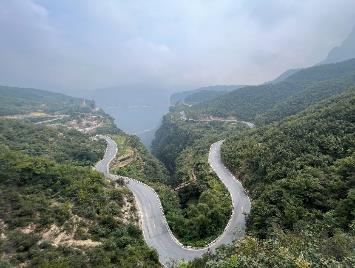 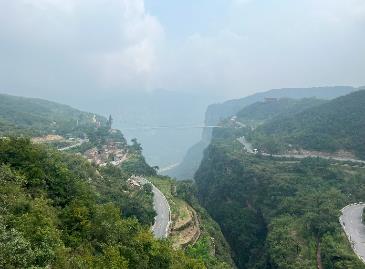 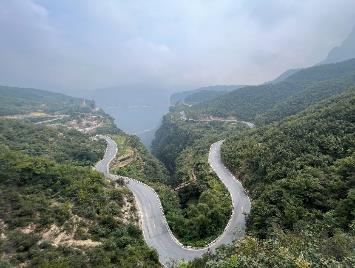 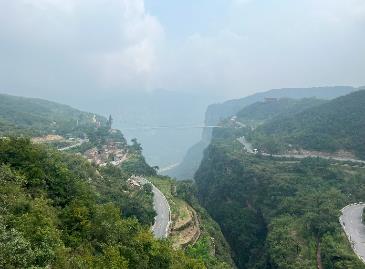 ค่ำ	   	 รับประทานอาหารค่ำที่ภัตตาคาร      	 พักที่ LIN ZHOU YANGMING HOTEL หรือเทียบเท่าระดับ 4 ดาวเช้า		 รับประทานอาหารเช้า ณ ห้องอาหารโรงแรม		นำท่านเดินทางสู่ หุบเขาหมื่นเซียน (ใช้เวลาเดินทางประมาณ 1.30 ชั่วโมง) หรือ “เขาหมื่นเทวดา” อยู่ในมณฑล เหอหนาน มีพื้นที่ทั้งหมด 64 ตารางกิโลเมตร และระดับความสูงสูงสุด 1672 เมตร เป็นสถานที่ท่องเที่ยวระดับชาติ 4A ภูมิทัศน์หลักประกอบด้วยจุดชมวิวหลายแห่ง จากนั้นนำท่านชม ถนนเจาะหน้าผา เป็นถนนที่เจาะผ่านหน้าผา โดยการรวมตัวกันของชาวบ้านเริ่มต้นจาก 13 คน ใช้เวลากว่า 5 ปี โดยใช้ สิ่ว ค้อน และแรงงานจากสองมือเท่านั้นขุดเจาะภูเขาหินเป็นระยะทาง 1,250 เมตร จากนั้นให้ท่านได้สัมผัสความมหัศจรรย์ของ อุโมงค์หน้าผา เป็นอุโมงค์ที่เชื่อมหมู่บ้านกัวเหลียงบนยอดผาเพื่อติดต่อกับโลกภายนอก ไม่นานหลังจากอุโมงค์สร้างเสร็จหมู่บ้านกัวเหลียงชุนก็เปลี่ยนจากหมู่บ้านเล็กๆที่แทบไม่มีใครรู้จัก กลายเป็นสถานที่ท่องเที่ยวที่โด่งดัง ปัจจุบันได้รับความสนใจจากนักท่องเที่ยวมากมาย นับเป็นส่งมหัศจรรย์ของโลกอันดับที่ 9 จัดโดยสถาบัน นาโกยา ฟิล์ม และเป็นหนึ่งใน 18 ถนนที่สวยที่สุดในโลก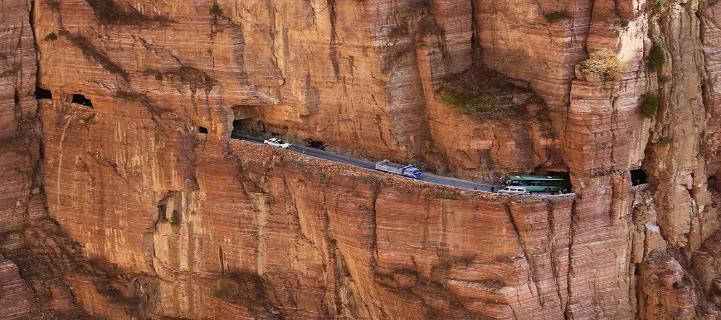 จากนั้นนำท่านชม หมู่บ้านกัวเลี่ยงชุน เป็นเสมือนหมู่บ้านแสนสวยในนิทาน ที่นี่มีผู้คนไต่หน้าผาขึ้นมาอยู่บนที่ราบชั้นที่ 1 ของภูเขาไท่หางซานด้านทิศใต้นี้มากว่า 1,500 ปี แล้ว ซึ่งมีชื่อเรียกอีกชื่อว่าหมู่บ้านที่อันตราย หมู่บ้านแห่งนี้ตั้งอยู่บนหน้าผาสูงและยากต่อการเข้าถึง และสมัยสงคราม คนกลุ่มหนึ่งได้หลบเข้ามาอยู่บนยอดเขาในแถบเทือกเขาไท่หังเที่ยง         	 รับประทานอาหารกลางวันที่ภัตตาคาร บ่าย	นำท่านเดินทางสู่ โรงงานมี่เสวี่ยปิงเฉิง (แถมฟรีน้ำมะนาวมี่เสวี่ยปิงเฉิง ท่านละ 1 แก้ว) ธุรกิจของ MIXUE เริ่มต้นก่อตั้งขึ้นในปี ค.ศ. 1997 โดย ‘จาง หงเชา’ ที่เมืองเจิ้งโจ มณฑลเหอหนาน ซึ่งมองเห็นโอกาสในการเริ่มต้นธุรกิจร้านน้ำแข็งไส ในขณะยังเป็นนักศึกษามหาวิทยาลัยปี 4  โดยเริ่มเปิดร้านครั้งแรกหลังเรียนจบ ด้วยเงินทุนตั้งต้นเพียง 4,000 หยวน (ราว 2 หมื่นบาท) ที่มีย่าของเขาเป็นผู้ให้การสนับสนุน สินค้าหลักๆ ในร้าน ได้แก่ น้ำแข็งไส ไอศกรีม และสมูทตี้ ก่อนจะขยายมาขายพวกเมนูชานม ปี 2007 จุดเปลี่ยนที่ทำให้ธุรกิจของคุณ  ‘จาง หงเชา’ เติบโตอย่างก้าวกระโดดจากการขายแฟรนไชส์ของร้าน MIXUE เริ่มจากขายภายในประเทศ และเริ่มขายนอกประเทศในปี 2018 จนปัจจุบัน ร้าน MIXUE มีสาขามากถึง 22,000 แห่งทั่วประเทศจีน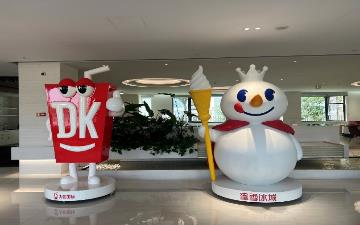 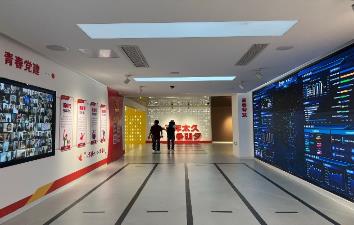 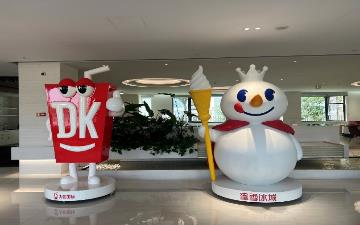 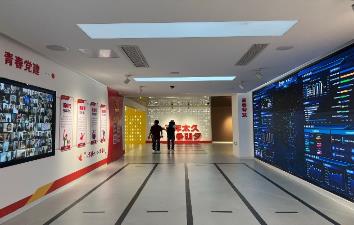 จากนั้นนำท่านเดินทางสู่ เมืองเติงฟง (ใช้เวลาเดินทางประมาณ 2 ชั่วโมง)  ซึ่งเป็นที่ตั้งของสถานที่ที่ขึ้นชื่อในด้านศิลปะมวยจีน (วิทยายุทธชาวจีน)ค่ำ		 รับประทานอาหารค่ำที่ภัตตาคาร 	 พักที่ ASCENT HOTEL DENGFENG หรือเทียบเท่าระดับ 4 ดาวเช้า		 รับประทานอาหารเช้า ณ ห้องอาหารโรงแรม		นำท่านเดินทางสู่ วัดเส้าหลิน ซึ่งก่อตั้งโดยภิกษุชาวอินเดียนามว่า “พระโพธิธรรม” ซึ่งเป็นผู้นำพุทธศาสนานิกายเซน โดยเน้นการฝึกญาณสมาธิเพื่อให้เข้าถึงสัจธรรม ต่อมาอารามแห่งนี้กลายเป็นศูนย์กลางของการฝึกฝนศิลปะการป้องกันตัวที่รู้จักกันดีในนาม “กังฟู”  นำท่านชมสิ่งสำคัญในวัดเส้าหลิน  อันได้แก่ วิหารสหัสพุทธ สถานที่ประดิษฐานประติมากรรมรูปพระพุทธเจ้าในอดีต ปัจจุบัน และอนาคต รวม 1,000 องค์ 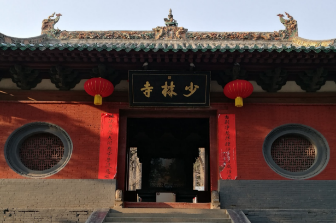 จากนั้นนำท่านชม การแสดงกังฟู ที่มีการสืบทอดเป็นบทเรียนและมีการจัดแสดงให้นักท่องเที่ยวได้ชมที่โรงเรียนฝึกกังฟูในบริเวณใกล้เคียงวัด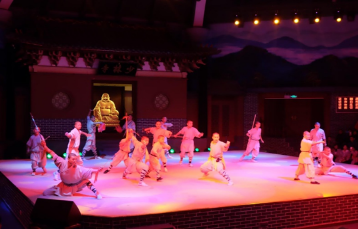 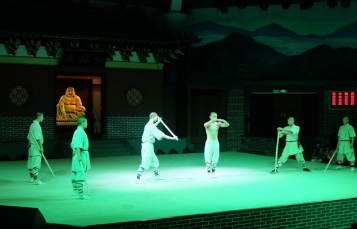 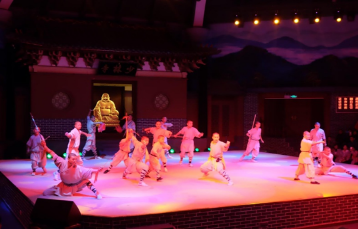 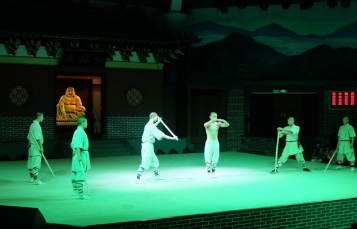 เที่ยง         	 รับประทานอาหารกลางวันที่ภัตตาคาร บ่าย	นำท่านเดินทางสู่ เมืองลั่วหยาง (ใช้เวลาเดินทางประมาณ 1.30 ชั่วโมง) เป็นหนึ่งในเจ็ดราชธานีเก่าแห่งแผ่นดินจีน ร่วมกับ อันหยาง ซีอาน ไคเฟิง หางโจว หนานจิง และ ปักกิ่ง เมืองแห่งนี้ถือเป็นราชธานีของจีนมาหลายยุคหลายสมัย รวมระยะเวลายาวนานกว่าพันปี 13 ราชวงศ์ มีกษัตริย์หรือฮ่องเต้เคยประทับอยู่ที่เมืองนี้กว่า 105 พระองค์ นำท่านเดินทางสู่ ถ้ำหินหลงเหมิน หมู่ถ้ำพันพระที่ตั้งอยู่ริมฝั่งน้ำอี๋เจียง เป็นพุทธสถานเก่าแก่ที่สำคัญและน่าตื่นตาตื่นใจที่สุดแห่งหนึ่งของจีน สร้างราวปี พ.ศ. 1038 ในสมัยเว่ยเหนือและสร้างเพิ่มเติมเรื่อยมาจนถึงสมัยราชวงศ์ถัง โดยการเจาะหน้าผาหินให้เป็นถ้ำหรืออุโมงค์เข้าไป แล้วสลักเสลาเป็นรูปพระพุทธเจ้า พระโพธิสัตว์ เทวดา นางฟ้า ทวารบาล รวมถึงการเขียนภาพจิตรกรรมลงบนผนังถ้ำ สร้างโดยการอุปถัมภ์ของชนชั้นสูงในสมัยนั้นๆ บูเซ็คเทียนสมัยเป็นฮองเฮาเคยพระราชทานพระราชทรัพย์ส่วนพระองค์เป็นจำนวนมาก เพื่อบูรณะถ้ำหินหลงเหมินแห่งนี้ การสร้างถ้ำพระพุทธแห่งนี้ที่ได้รับอิทธิพลมาจากอินเดียและเอเชียกลางปัจจุบันองค์การยูเนสโก้ประกาศให้หลงเหมินเป็นมรดกโลกทางวัฒนธรรมในปี ค .ศ. 2000  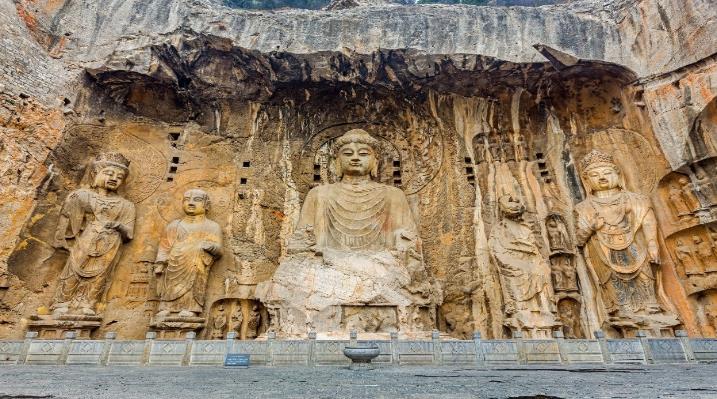 ค่ำ		 รับประทานอาหารค่ำที่ภัตตาคาร ลิ้มรสอาหารพิเศษ...สุกี้หมาล่าหลังอาหารนำท่านชม เมืองโบราณลั่วอี้ ตั้งอยู่ในเขตเหล่าเฉิง เมืองลั่วหยาง ลั่วอี้เป็นชื่อเก่าของเมืองลั่วหยางในสมัยโบราณ ซึ่งเป็นเมืองหลวงเก่าแก่ของ 13 ราชวงศ์ ได้รับการยกย่องว่าเป็นเมืองหลวงวัฒนธรรมศักดิ์สิทธิ์ รอบๆเมืองโบราณลั่วอี้ ผสมผสานวัฒนธรรมดั่งเดิม ร่วมกับความทันสมัยของนวัตกรรมและเทคโนโลยี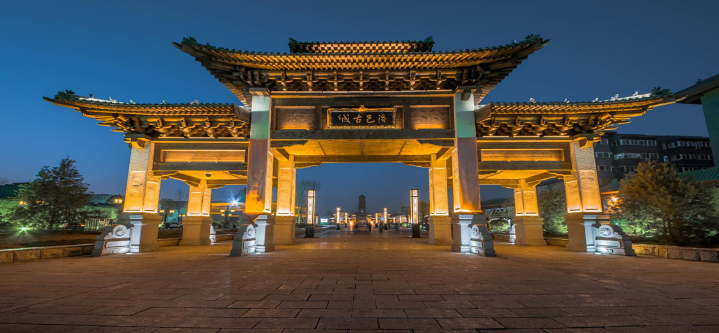  พักที่ REZEN HOTEL LUOYANG หรือเทียบเท่าระดับ 4 ดาวเช้า		 รับประทานอาหารเช้า ณ ห้องอาหารโรงแรม 		สมควรแก่เวลา กรุณาตรวจเช็คสัมภาระให้เรียบร้อย เพื่อเตรียมตัวเดินทางสู่สนามบินเพื่อกลับกรุงเทพฯ  		นำท่านเดินทางสู่ สนามบินลั่วหยาง เพื่อเดินทางสู่กวางเจา11.20 น.	 	เหินฟ้าสู่ เมืองกวางเจา โดยสายการบิน CHINA SOUTHERN AIRLINE เที่ยวบินที่ CZ3364 13.45 น.     	เดินทางถึง สนามบินไป่หวิน เมืองกวางเจา เมืองหลวงของมณฑลกวางตุ้ง ซึ่งเป็นเมืองใหญ่ที่เติบโตอย่างรวดเร็วจากธุรกิจการค้า นอกจากนี้ยังมีอาหารและภาษาที่เป็นเอกลักษณ์ของมณฑลนี้ 16.05 น.	เหินฟ้าสู่ กรุงเทพฯ (สุวรรณภูมิ) โดยสายการบิน CHINA SOUTHERN AIRLINE เที่ยวบินที่ CZ363   	(บริการอาหารและเครื่องดื่มบนเครื่อง)17.55 น.	 	ถึงท่าอากาศยานสุววณภูมิ กรุงเทพฯ โดยสวัสดิภาพ พร้อมความประทับใจ......... ☺ ☺ ☺ ☺********ขอบคุณทุกท่านที่ใช้บริการ********☺ ☺ ☺ ☺ ซื่อสัตย์ จริงใจ ห่วงใย เน้นบริการ คืองานของเรา  ☺ ☺ ☺ ☺**หมายเหตุ: โปรแกรมและราคาสามารถเปลี่ยนแปลงได้ตามความเหมาะสมโดยไม่ต้องแจ้งให้ทราบล่วงหน้าทางบริษัทฯ จะถือผลประโยชน์ของลูกค้าเป็นสำคัญ*****ในกรณีที่ลูกค้าต้องออกตั๋วโดยสารภายในประเทศ (เครื่องบิน ,รถทัวร์ ,รถไฟ)  กรุณาติดต่อเจ้าหน้าที่ของบริษัทฯ เพื่อเช็คว่ากรุ๊ปมีการคอนเฟิร์มเดินทางก่อนทุกครั้ง เนื่องจากสายการบินอาจมีการปรับเปลี่ยนไฟล์ทบิน หรือเวลาบิน โดยไม่ได้แจ้งให้ทราบล่วงหน้า ทางบริษัทฯ จะไม่รับผิดชอบใด ๆ ในกรณี ถ้าท่านออกตั๋วภายในโดยไม่แจ้งให้ทราบและหากไฟล์ทบินมีการปรับเปลี่ยนเวลาบิน เพราะถือว่าท่านยอมรับในเงื่อนไขดังกล่าว***ค่าตั๋วเครื่องบินชั้นทัศนาจร ไป-กลับ พร้อมกรุ๊ป ตามที่ระบุไว้ในรายการเท่านั้น ตั๋วเครื่องบินที่ใช้เป็นแบบกรุ๊ปไม่สามารถเลือกที่นั่งล่วงหน้าได้  (ท่านจะได้รับที่นั่งแบบสุ่มเท่านั้น)ค่าภาษีสนามบินทุกแห่ง หากสายการบินมีการปรับราคาภาษีน้ำมันขึ้น ทางบริษัทฯ ขอสงวนสิทธิ์เก็บค่าภาษีน้ำมันเพิ่มตามความเป็นจริง ก่อนการเดินทาง**ราคาทัวร์นี้เช็คภาษีน้ำมัน ณ วันที่ 15 ก.พ.67 **ค่าโรงแรมระดับมาตรฐาน (พักห้องละ 2-3 ท่าน)กรณีห้อง TWIN BED (เตียงเดี่ยว 2 เตียง) ซึ่งโรงแรมไม่มีหรือเต็ม ทางบริษัทขอปรับเป็นห้อง DOUBLE BED แทนโดยมิต้องแจ้งให้ทราบล่วงหน้า หรือ หากต้องการห้องพักแบบ DOUBLE BED ซึ่งโรงแรมไม่มีหรือเต็ม ทางบริษัทขอปรับเป็นห้อง TWIN BED แทนโดยมิต้องแจ้งให้ทราบล่วงหน้า เช่นกัน กรณีพักแบบ TRIPLE ROOM  3 ท่าน 1 ห้อง ท่านที่ 3 อาจเป็นเสริมเตียง หรือ SOFA BED หรือ เสริมฟูกที่นอน ทั้งนี้ขึ้นอยู่กับรูปแบบการจัดห้องพักของโรงแรมนั้นๆค่าอาหาร ตามที่ระบุไว้ในรายการค่ายานพาหนะ และค่าธรรมเนียมเข้าชมสถานที่ต่างๆ ตามที่ระบุไว้ในรายการน้ำหนักสัมภาระ ท่านละไม่เกิน 23 กิโลกรัม จำนวนท่านละ 1 ใบ   สัมภาระติดตัวขึ้นเครื่องได้ 1 ชิ้น ต่อท่าน น้ำหนักต้องไม่เกิน 7 กิโลกรัม, ค่าประกันวินาศภัยเครื่องบินตามเงื่อนไขของแต่ละสายการบินที่มีการเรียกเก็บค่าประกันอุบัติเหตุระหว่างการเดินทาง ท่านละไม่เกิน 1,000,000 บาท (ค่ารักษาพยาบาล 500,000 บาท) คุ้มครองผู้เอาประกันที่มีอายุตั้งแต่ 1 เดือนขึ้นไป และผู้เอาประกันอายุระหว่าง 1 เดือน ถึง 15 ปี และผู้ที่มีอายุสูงกว่า 70 ปี ขึ้นไป ค่าชดเชยทั้งหลายตามกรมธรรม์จะลดลงเหลือเพียงครึ่งหนึ่งของค่าชดเชยที่ระบุไว้ในกรมธรรม์ทั้งนี้ย่อมอยู่ในข้อจำกัดที่มีการตกลงไว้กับบริษัทประกันชีวิต ในการเคลมประกันทุกกรณี ต้องมีใบเสร็จ และมีเอกสารรับรองทางการแพทย์ หรือจากหน่วยงานที่เกี่ยวข้องการประกันไม่คุ้มครองกรณีที่เสียชีวิต หรือ เจ็บป่วยทางร่างกายด้วยโรคประจำตัว, การติดเชื้อ, ไวรัส, ไส้เลื่อน, ไส้ติ่ง, อาการที่เกี่ยวข้องกับการติดยา, โรคติดต่อทางเพศสัมพันธ์, การบาดเจ็บจากความเสียหายโดยเจตนา, การฆ่าตัวตาย, เสียสติ, ตกอยู่ภายใต้อำนาจของสุรายาเสพติด, บาดเจ็บจากการทะเลาะวิวาท การแท้งบุตร, การบาดเจ็บเนื่องมาจากอาชญากรรม, จลาจล, นัดหยุดงาน, การก่อการร้าย การยึดพาหนะ และการปล้นอากาศยาน (Terrorism, Hijack, Skyjack) และ อื่นๆตามเงื่อนไขในกรมธรรม์อัค่าบริการดังกล่าว (ข้อ 1-7) เป็นค่าบริการเฉพาะผู้เดินทางที่เป็นชาวไทยเท่านั้น!!!ค่าธรรมเนียมยื่นวีซ่าท่องเที่ยวเข้าประเทศจีน ผู้ถือหนังสือเดินทางไทย (หมายเหตุ : ตั้งแต่วันที่ 1 มีนาคม 2567 จีนยกเลิกการขอวีซ่าสำหรับหนังสือเดินทางไทย ท่านสามารถเข้าจีนโดยไม่ต้องขอวีซ่า ) ยกเว้นกรณีการพำนักถาวร การทำงาน การศึกษา กิจกรรมด้านสื่อ หรือกิจกรรมอื่น ๆ ที่จำเป็นต้องได้รับการอนุญาตล่วงหน้าจากหน่วยงานที่รับผิดชอบของอีกฝ่ายหนึ่งค่าทำหนังสือเดินทางทุกประเภทค่าดำเนินการคัดกรองตรวจหาเชื้อ RT-PCR หรือ ATK ในกรณีที่ประเทศจีนต้องให้ตรวจค่าใช้จ่ายอื่นๆ ที่นอกเหนือจากรายการระบุ เช่น ค่าใช้จ่ายส่วนตัวอื่นๆ ฯลฯกรุณาเตรียมค่าทิปหัวหน้าทัวร์ ไกด์และคนขับรถ รวม  1,500  บาทต่อคน (เด็กชำระทิปเท่ากับผู้ใหญ่) ค่าภาษีมูลค่าเพิ่ม VAT 7 % และหักภาษี ณ ที่จ่าย 3 % ในกรณีที่ลูกค้าต้องการใบเสร็จรับเงินที่ถูกต้อง จะต้องบวกค่าภาษีมูลค่าเพิ่ม และหัก ณ ที่จ่าย จากยอดขายจริงทั้งหมดเท่านั้น และโปรดแจ้งทางบริษัทฯ จะออกให้ภายหลัง ขอสงวนสิทธิ์ออกใบเสร็จที่ถูกให้กับบริษัททัวร์เท่านั้นค่าวีซ่าจีนสำหรับชาวต่างชาติค่าธรรมเนียมน้ำมันและภาษีสนามบิน ในกรณีที่สายการบินมีการปรับขึ้นราคา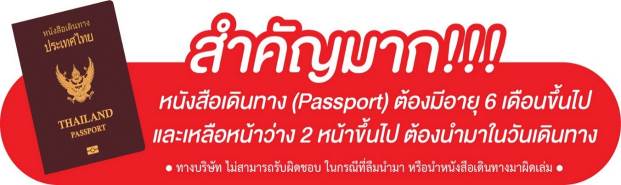 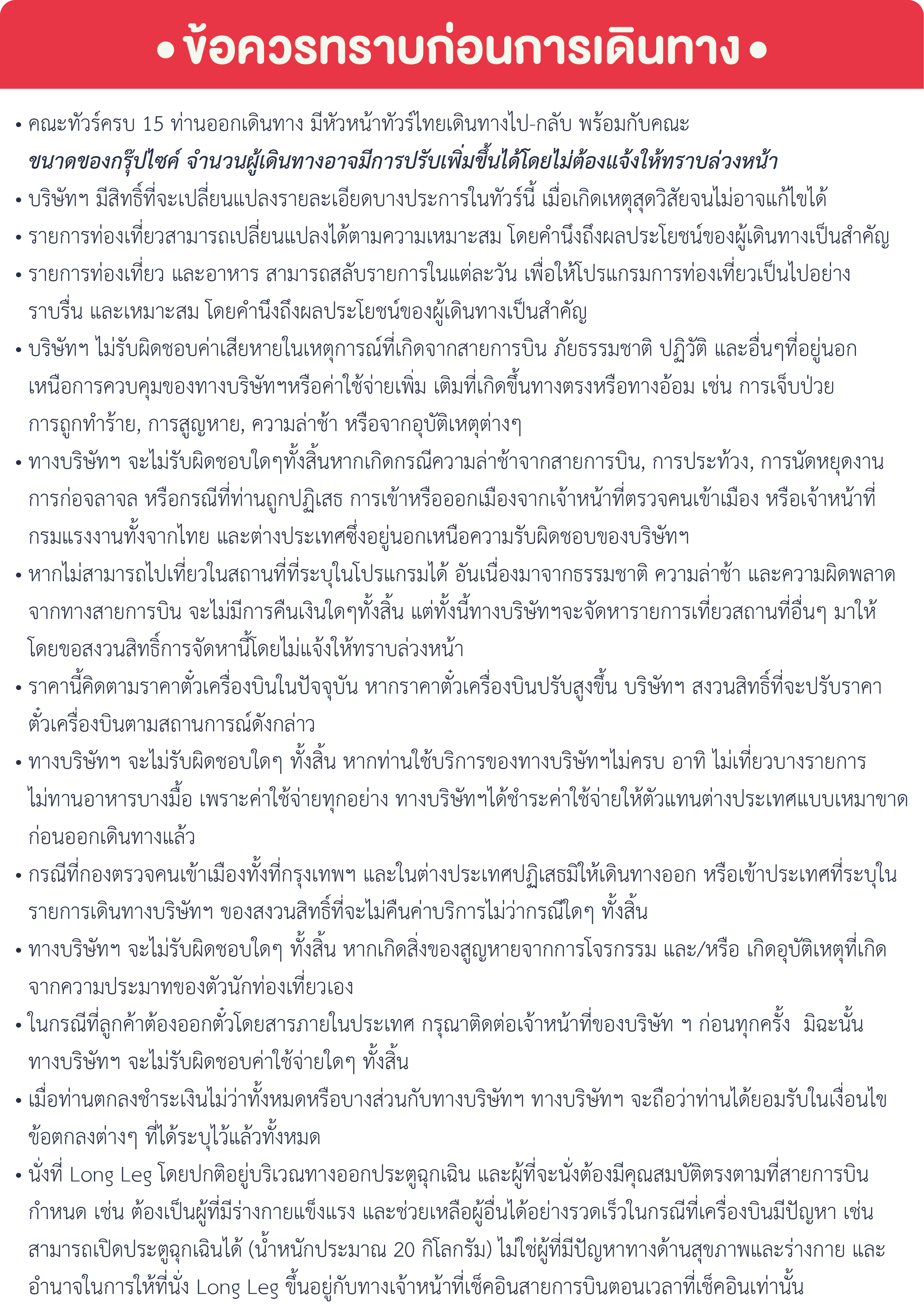 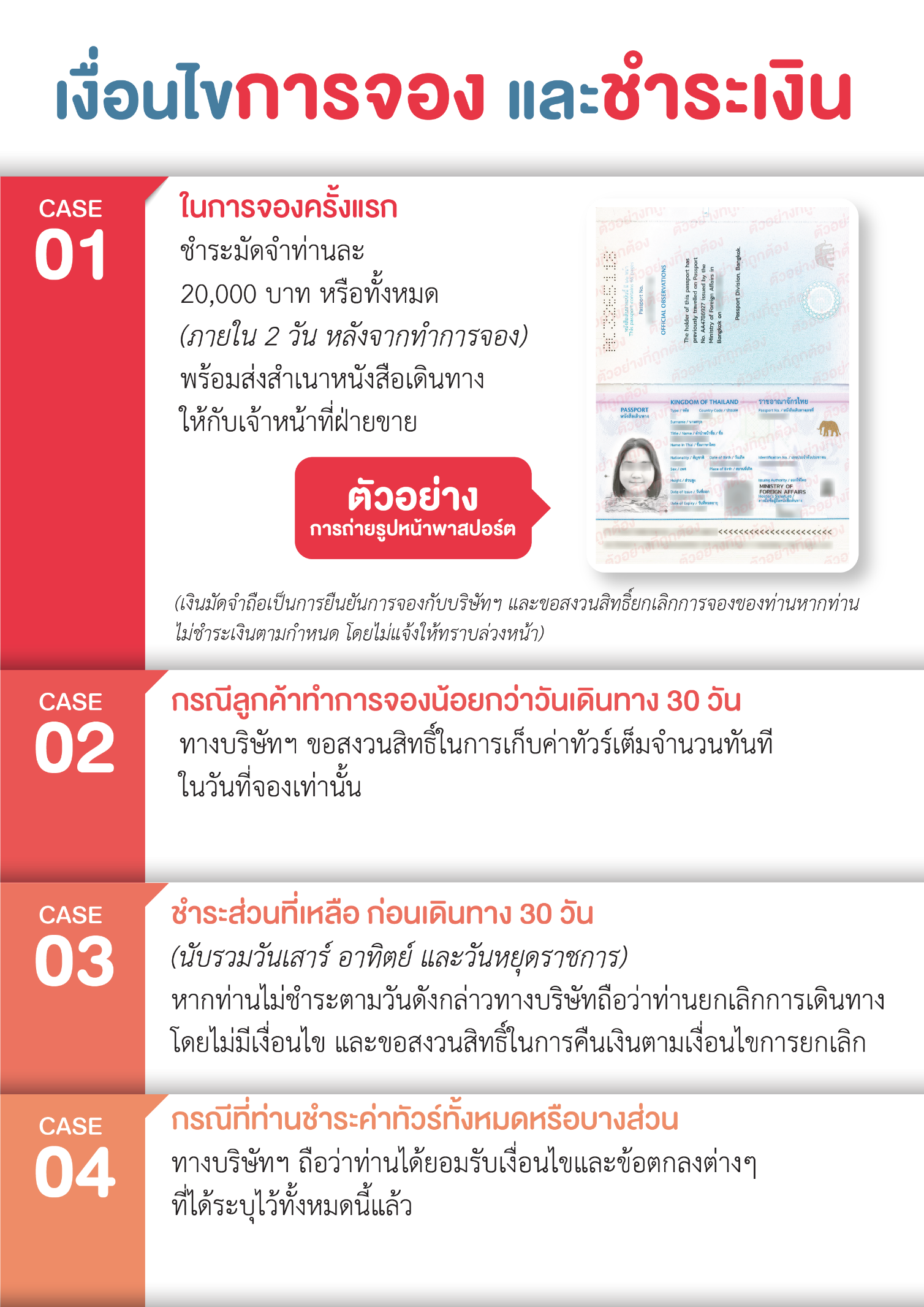 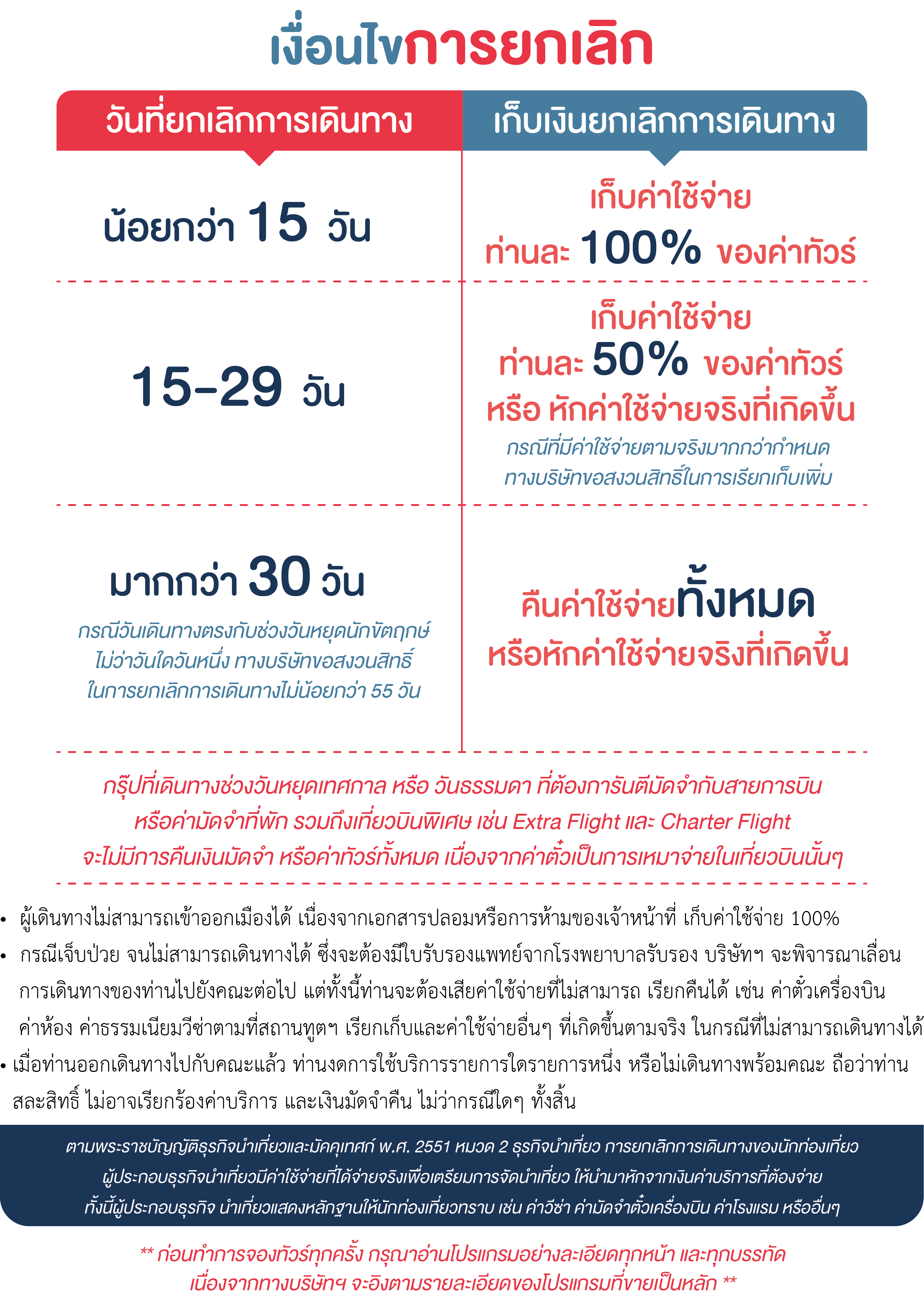 วันที่กำหนดการเช้าเที่ยงเย็นโรงแรม1กรุงเทพฯ (สุวรรณภูมิ) – กวางเจา (CZ362 : 08.20-12.10) – กวางเจา – เจิ้งโจว (CZ6626: 14.10-16.35) – เมืองฮูโต๋(สวี่ชาง) – เมืองโบราณเฉาเว่ย✈✈REBECCA HOTEL หรือเทียบเท่าระดับ 4 ดาว2หอชุนชิว  – ห้างสรรพสินค้าพ้างตงหลาย – เมืองไคเฟิง – สวนชิงหมิงซ่างเหอหยวน – โชว์ราชวงศ์ซ่งKAIFENG LAIWANG DA HOTEL หรือเทียบเท่าระดับ 4 ดาว3ไคเฟิง – หลินโจว – แกรนด์แคนยอนไท่หังซาน (รวมรถอุทยาน) – หุบเขาดอกท้อ – ถนนลอยฟ้า – สะพานแก้วไท่หังซานLIN ZHOU YANGMING HOTEL หรือเทียบเท่าระดับ 4 ดาว4หลินโจว – หุบเขาหมื่นเซียน – ถนนเจาะหน้าผา – หมู่บ้านกัวเลี่ยงชุน – โรงงานมี่เสวี่ยปิงเฉิง (แถมฟรีน้ำมะนาวมี่เสวี่ย 1 แก้ว) – เมืองเติงฟงASCENT HOTEL DENGFENG หรือเทียบเท่าระดับ 4 ดาว5เติงฟง – วัดเส้าหลิน – โชว์การแสดงวิทยายุทธเส้าหลิน – ลั่วหยาง – ถ้ำหินหลงเหมิน (รวมรถแบตเตอรี่) – เมืองโบราณลั่วอี้REZEN HOTEL LUOYANG หรือเทียบเท่าระดับ 4 ดาว6ลั่วหยาง – กวางเจา (CZ3364: 11.20-13.45) – กวางเจา – กรุงเทพฯ (สุวรรณภูมิ) (CZ363: 16.05-17.55)✈✈กรุณาเตรียมค่าทิปหัวหน้าทัวร์,ไกด์และคนขับรถ จำนวน 1,500 บาท ตลอดการเดินทางกรุณาเตรียมค่าทิปหัวหน้าทัวร์,ไกด์และคนขับรถ จำนวน 1,500 บาท ตลอดการเดินทางกรุณาเตรียมค่าทิปหัวหน้าทัวร์,ไกด์และคนขับรถ จำนวน 1,500 บาท ตลอดการเดินทางกรุณาเตรียมค่าทิปหัวหน้าทัวร์,ไกด์และคนขับรถ จำนวน 1,500 บาท ตลอดการเดินทางกรุณาเตรียมค่าทิปหัวหน้าทัวร์,ไกด์และคนขับรถ จำนวน 1,500 บาท ตลอดการเดินทางกรุณาเตรียมค่าทิปหัวหน้าทัวร์,ไกด์และคนขับรถ จำนวน 1,500 บาท ตลอดการเดินทางอัตราค่าบริการ (ราคาต่อท่าน)วันเดินทางราคาทัวร์ผู้ใหญ่พักห้องละ 2-3 ท่าน(15 ท่านออกเดินทาง)พักเดี่ยวจ่ายเพิ่มราคาทัวร์ผู้ใหญ่ไม่รวมตั๋ว15 – 20 พฤษภาคม 256732,999 บาท/ท่าน5,000 บาท/ท่าน22,999 บาท/ท่าน5 – 10 มิถุนายน 256732,999 บาท/ท่าน5,000 บาท/ท่าน22,999 บาท/ท่าน3 – 8 กรกฎาคม 256735,999 บาท/ท่าน5,000 บาท/ท่าน24,999 บาท/ท่าน28 สิงหาคม – 2 กันยายน 256732,999 บาท/ท่าน5,000 บาท/ท่าน22,999 บาท/ท่าน18 – 23 กันยายน 256733,999 บาท/ท่าน5,000 บาท/ท่าน23,999 บาท/ท่าน23 – 28 ตุลาคม 256733,999 บาท/ท่าน5,000 บาท/ท่าน23,999 บาท/ท่าน